DANILO DI PAOLONICOLA“NO GENDER #2”TRACKLIST E CREDITI                                        1. Pizzica delle fontanelle                                                                                    2. Seven steps                                       3. Boleo                                                 4. Waltz for children                              5. Waiting for                                                      6. Applejacker                                                   7. Payduska                                                    8. The house of the sea 
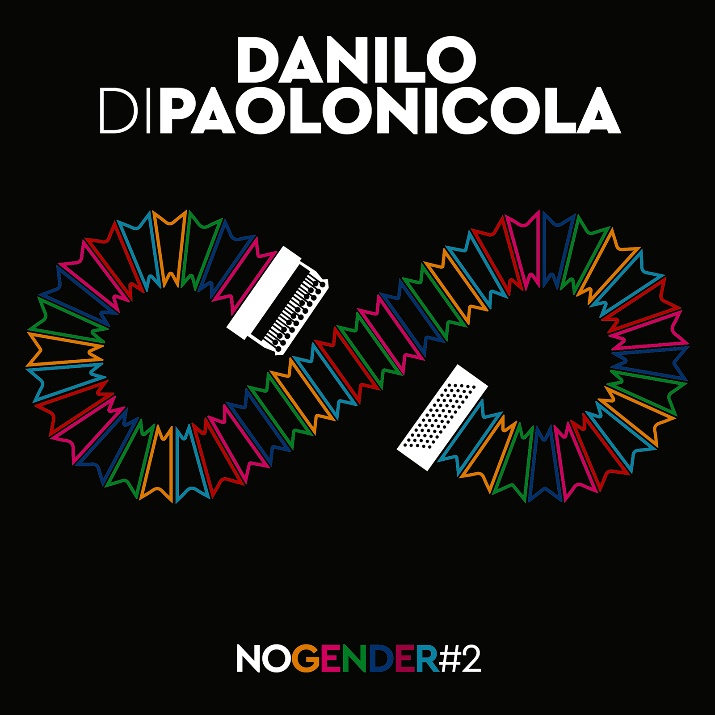 MUSICISTIDANILO DI PAOLONICOLA Fisarmonica, Organetto, Live Electronics FLAVIO BOLTRO Tromba Track 3 MARIO CRISPI Flauti Track 2, 7 FABRIZIO DE MELISI violino e viola Track 1, 4, 8 GIANCARLO GIANNELLI Violoncello Track 1, 4, 8 GIONNI DI CLEMENTE Oud, Bouzouki, Chitarra elettrica, Sitar MORENO VIGLIONE Chitarra Track 6 LIVIO GIANOLA Chitarra classica Track 1, 3 LINO PATRUNO Banjo Track 6 MARIO SILES Banjo Track 6 TONI FIDANZA Piano - Track 3, 4, 8 MARCO SINISCALCO Basso elettrico RENATO GATTONE Contrabbasso Track 6 MANUEL D’ARMI Glokenspiel Track 1 MICHELE RABBIA Percussioni Track 3, 8 FRANCESCO SAVORETTI Tamburello, Darabuka Track 1, 2, 5, 7 ANTONIO FRANCIOSA Tamburello Track 1 SANJAY KANSA BANIK Tabla Track 2, 7 ANDRES FREITES Washboard Track 6 GLAUCO DI SABATINO Batteria ATTILIO DI ROCCO e MIMMA SPINELLI Voci recitanti Track 1 ARRANGIATO E MISSATO da DANILO DI PAOLONICOLA PRODOTTO da INTERAMNIA WORLD MUSIC REGISTRATO E MASTERIZZATO da CUBO ROSSO RECORDING, INTERAMNIA WORLD MUSIC, DANILO DI PAOLONICOLA e MMSTUDIOFOTO di MARCELLO MALATESTA GRAFICA di SILVIA CATELLANI 